Programas y Proyectos de InversiónNo Aplica El Fideicomiso no maneja Programas y Proyectos de InversiónIndicadores de Resultados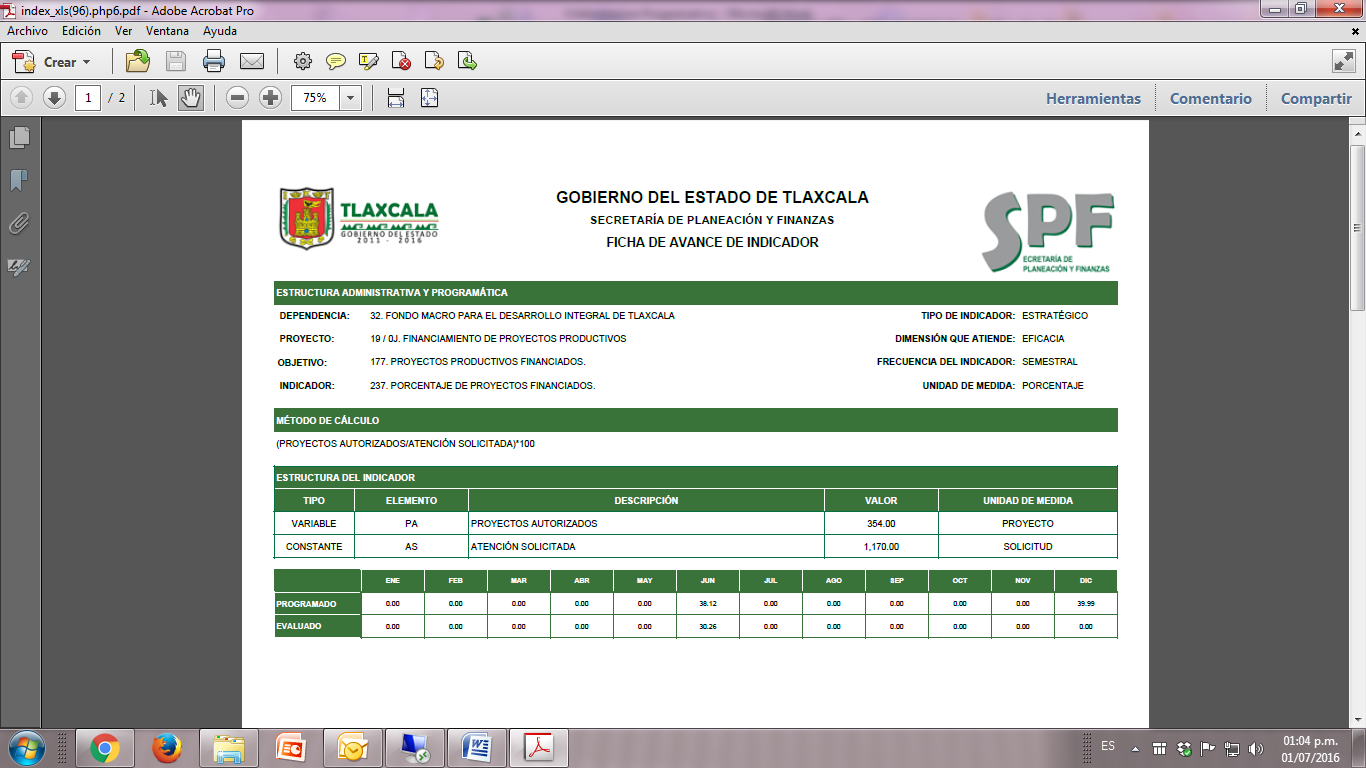 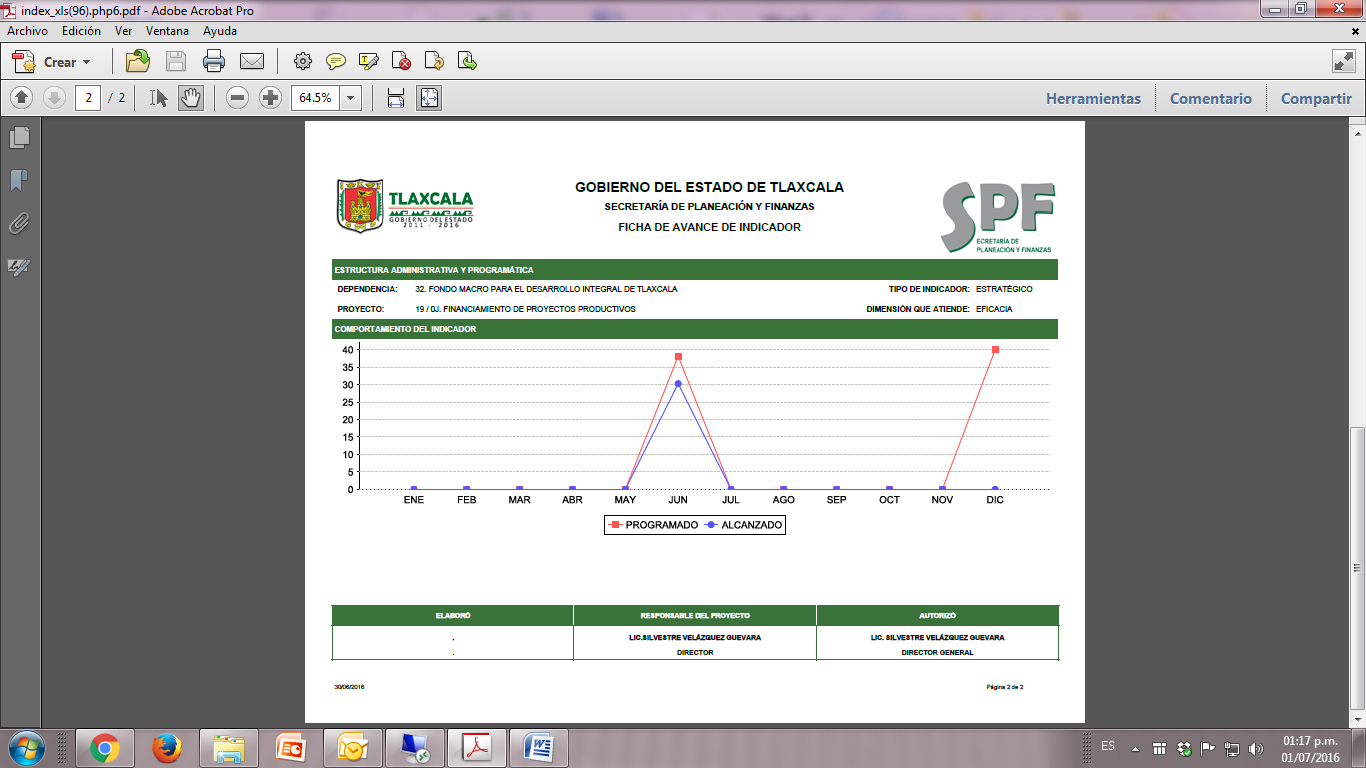 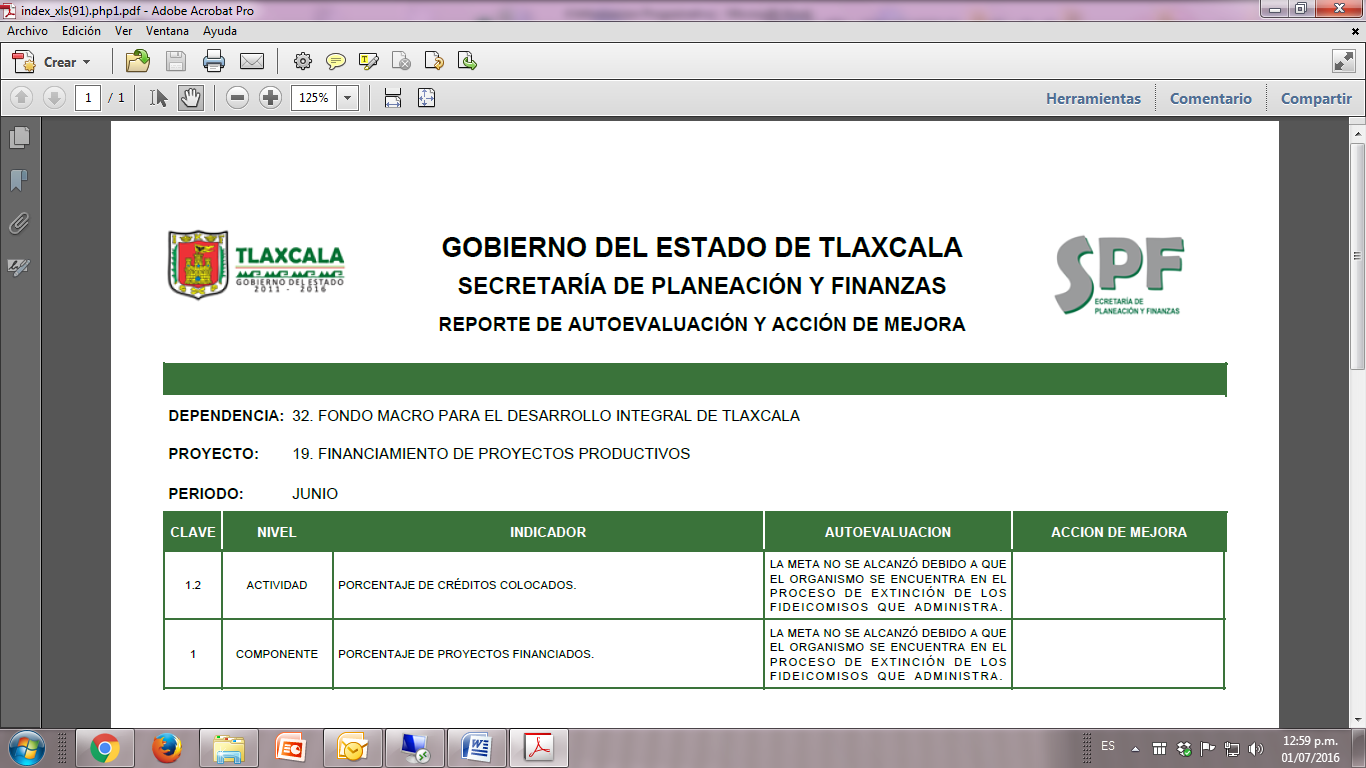 